Senate Minutes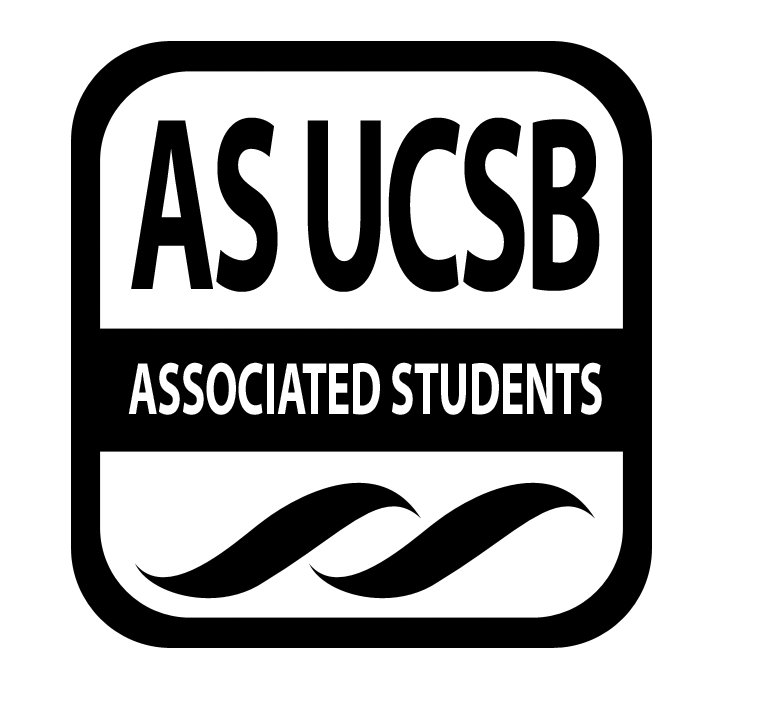 Associated Students 11 October 2017Flying A Room in the UCenMinutes/Actions recorded by: Melissa PowellCALL TO ORDER: by Brooke Kopel, FIRST PRO-TEMP at 6:32 pmA) MEETING BUSINESSA-1) Roll Call MOTION/SECOND: G. Hernandez/ SantosMotion language: motion to appoint Senator Kopel as Chair for the rest of the meetingACTION: Vote: CONSENT  Vote Taken: 6:33PMMOTION/SECOND: Pimentel/ MaalizadehMotion language: motion to appoint Senator G. Hernandez as first pro-temp for this meeting ACTION: Vote: CONSENT  Vote Taken: 6:34 PMMOTION/SECOND: G. Hernandez/ Btaddini Motion language: motion to appoint Senator Pimentel as second pro-temp for this meeting ACTION: Vote: CONSENT  Vote Taken: 6:34 PMA-2) Excused Absences  	Senator Gessesse until 9:30pm	Senator OchoaMOTION/SECOND: G. Hernandez/ HoMotion language: motion to add Senator Sir to excused absencesACTION: Vote: CONSENT  Vote Taken: 6:34 PMMOTION/SECOND: G. Hernandez/ Diamond Motion language: motion to add Noah Fleishman as a proxy for Senator Sir ACTION: Vote: CONSENT  Vote Taken: 6:35PMMOTION/SECOND: G. Hernandez/ KaayalMotion language: motion to add Felipe Recinos as Parliamentarian to IVP Office to AppointmentsACTION: Vote: CONSENT  Vote Taken: 6:35 PMMOTION/SECOND: Ho/ MuraMotion language: motion to bundle and approve all absencesACTION: Vote: CONSENT  Vote Taken: 6:36PMA-3) Acceptance of Proxies	Justice Dumlao for Senator Ochoa 	Rose Le for Senator Gessesse until 9:30pmNoah Fleishman for Senator SirMOTION/SECOND: Cook/ MansurMotion language: motion to bundle and approve all proxiesACTION: Vote: CONSENT  Vote Taken: 6:36PMB) External ReportsB-1) Chancellor’s Representative-B-2) UCPD Representative-B-3) GSA Representative-B-4) University Center Governance Board Representative-C) New Business 101117-11 A Resolution in Support of A.S Independent Media Students’ and Advisor’s Travel to Dallas /Stoddy Carey, Grayson HernandezCarey:This a bill that is in support for the TBL students to go to the conference in DallasThis invitation was accepted before the bill that was approved that bans funding for student groups going to a state that doesn’t approve LGTBQ rightsG. Hernandez:I think that it is a great opportunity for themGwendolyn: TBLTBL is one of UCSBs student newspapers and we are funded through a lock in We found out about a few weeks ago that we have been nominated for 2 awardsWe submitted these pieces at the beginning for JuneWe have been discussing that traveling to Dallas is really expensiveWe didn’t want to go to F&B for this since it was so expensiveWe hadn’t set any plans in stone yet for going to Dallas in fallWe found out through the director of F&B at UCSB that there is a ban for people who want to use state funds to travel to certain states like Texas, because of the discriminatory laws in Texas legislature that unfairly discriminates between LGBTQ relationships, single parents, etc.When we won these awards we originally starting planning but we saw the restrictionsJennifer Kiser we have been working with and she is here tonightWe want to be as inclusive as possibleLast year we went to F&B, and F&B has approved them and they were approved last week at senateWe started to work on this resolution to be presented at senate this weekWe are bringing this resolution here because we want to be transparent and we want this to be in good faith within the association Hector: TBLAfter looking at the schedule of the conference, Leah Bartos extended the invitation to myself and my co-associate news directorWe decided that this opportunity would better the news department as a whole but extend to all the people who depend on KCSB and TBL news and the Daily Nexus to go into the career in mediaMaalizadeh:Have you heard anything from the administration?They might have contacted my advisor but we haven’t heard anything from the administration at UCSBWe went to QCOMM meeting and she presented a statement for me on behalf of TBLWe have been in discussion as well about the trip in general in regards of going to Dallas We will be working on a report for the trip on Dallas for the communities that have been marginalized in Dallas Brooks (Proxy):What are the laws?There are specific laws that Texas has put into place that puts limitations of religious freedom in the adoption agencies in Texas, saying that these agencies can discriminate based on a couple who are LGBTQ, single parent, etc There are the bathroom laws as wellMOTION/SECOND: Reyes/ Mansur Motion language: motion to move this resolution to immediate consideration ACTION: Vote: CONSENT  Vote Taken: 6:49 PM101117-12 A Bill to Temporarily Change Finance and Business Committee Meeting Time / Kian Maalizadeh, Sam CookMaalizadeh:The bill is what the title isEveryone agreed that the 5-7pm slot was okayThis is just for this quarterCook:Only for the quarter Ho:We can table this for a week?Kopel:Per legal ode it has to be tabled for a weekMOTION/SECOND: Reyes/ DiamondMotion language: motion to move this bill to internal committeeACTION: Vote: OBJECTHo: I think this bill is straightforward I don’t think internal needs to meet this weekMaalizadeh:We just need this to be approved as quick as possibleMartinez:It doesn’t need to go into internalReyes: Motion RescindedMOTION/SECOND: Diamond/ Pimentel Motion language: motion to table this bill for one weekACTION: Vote: OBJECT  Vote Taken: Hand Vote: 22-2-0 PASS 6:54 PMD) PUBLIC FORUM-Steven Ho:QComm has made up a response on the resolution for todayQCOMM Response: (For Full Statement Refer to Exhibit A) Daniel Berchenko (CALPIRG):We want a voucher system for the city of Santa BarbaraAll of you received an email concerning this email todayI would like to talk to you today about passing a resolution for our campaignLast spring the senate passed as a resolution and sent a delegate with usBecause the senate is mostly new we would like to get this resolution passed againWe want to meet with other council members so we can get this to happen again this yearGabe Freeman: Internal Chair CoCYou might have gotten an emailAS assembly was planned for this Saturday however there are a lot of conferences Marisela thinks it should be Saturday the 21stWe hope that this will make it easier for everyone to attend The new website people have questions aboutWe will be putting out a training videoIf you all could tell the chairs of your committees to look into the CoC website and then send an email regarding if the open positions are correctHo:What’s your email?Internalchair.coc@gmail.com Dycaico:Are you going to send out another email for the RSVP?Yes Who is required to attend?Its in the legal code and it’s senates, execs, chairs, co-chairs, shared governance representatives, etcMaalizadeh:Is it encouraged by other people to go?Yes Have them RSVP as well Naia-Al-Anbar: QCOMMI am here to answer questions regarding the TBL traveling plansWe at QCOMM don’t want to say that our senate should not vote yes in solidarity for those affectedWe will not condemn any senators who do vote yes since we know this is important for TBL and for KCSB We need to acknowledge that queer people in Texas are being affectedPimentel:I am having trouble figuring out so what is the biggest thing that you are against having them go?This is bigger than just us in generalGovernor Brown put a ban out for travel to Texas including with university fundsGoing there with the university funds is putting our economic funds into the state of Texas that is what we condemnThis is just a personal issue for usDiamond:You say that you do not want to economically fund Texas? Is the money for the state of Texas or a private sector?The money they have to spend for food and such is going to people who support this banBrooks (Proxy):Do you think that it is morally wrong for personal funds to go to Texas?This is regarding student fees and university fundsI do not care what people do what their personal moneyThis is more now if we are okay with this Evan Quash:I am here to educate you all on the fellowship it is going greatWe have over 70 fellows in countingIf you have any other people that you know that are interested we say forget the application processWe have 2 more educational meetingsNext week on Monday we will be talking about senate at 9pmAt the end we will be doing workshops where they can write their own bills and resolutions or just ask you any questions they haveWe are going to have legislative fellows MOTION/SECOND: Maalizadeh/ Btaddini Motion language: motion to add one more minuteACTION: Vote: CONSENT  Vote Taken: 7:12PMThis week we talked about ethicsThe fellows are not interns and they are not your pets so treat them as human beingsIf they feel unhappy with how they are being treated they can come talk to usThey will be assigned before Halloween Armellini:If people are interested in the fellowship program where do we direct them?Give them my number or Ryan’s emailThey can come to my office hoursDumlao (Proxy):Are there plans for fellows to be trained in diversity and safezone training?I have been safe zoned trained 6 times now and I think that it is necessary Reyes:Do you have any transfers as fellows?YesSantos:If anyone is interested is there a deadline?We did have a deadline application but there have been more coming, so they can just text meDycaico:You said Monday 6pm is for senate?Its at 9pm in AS MainAre there fellows in BCUs?We really want as many BCUs as possibleWe would love BCU involvementWe are going to assign them based on application and ranking where they want to goBased on the questionnaire we are going to put people with their qualifications on where to put them Chandrasheka (Proxy): What are the things you will teach?It is a completely different kind of education It’s a form of pilotWe will have representatives talk about how the offices run I know you have talked about extending it to spring quarter have you decided that?We have not seen that yetG. Hernandez:Wince there are fellows in senate, but also in IVP, are they separate?YesJennifer Kiser: Assistant Director for Independent Media I oversee operations for TBLI wanted to let you know that a lot of thought has gone into preparing the students from going to TexasWith using state funds for Texas, we determined that the money we would us are from student lock in fees which are not stateThe reason that ban was put in place s the issue with the discriminatory lawsWe as a group resolved to approach different groups on campus to get input on campus so we can be transparent as we move forwardMedia students are in a unique position with traveling because they have the ability to shed lights on these issues Id also like to add that the CMA (College Media Association) and the association of collegiate press and working to get these laws repealMOTION/SECOND: Ho/ KaayalMotion language: motion to give the speaker 2 more minutesACTION: Vote: CONSENT  Vote Taken: 7:22PMThis is to illustrate that CMA is actively seeking the law to get it changedAs media organizations we need to shine a light on these issues that impacts our students in other statesHo:Is independent media open to attending a safe zone training before the conference?YesE) Acceptance of AgendaMOTION/SECOND: Cook/ MuraMotion language: motion to accept the agendaACTION: Vote: CONSENT  Vote Taken: 7:24PMF) Consent Calendar-MOTION/SECOND: G. Hernandez/ A. HernandezMotion language: motion to suspend the orders of the day and move into the President’s Cabinet Report ACTION: Vote: CONSENT  Vote Taken: 7:25PMMoved here at 7:31pmG) Action ItemsG-1) Immediate Consideration101117-11 A Resolution in Support of A.S Independent Media Students’ and Advisor’s Travel to Dallas /Stoddy Carey, Grayson HernandezMOTION/SECOND: Btaddini/ A. HernandezMotion language: motion to pass the resolution Ho:Putting it to question invalidates one community in the situationG. Hernandez:I think that this would be a good opportunityThis is something that needs to be reported on It’s journalismPeople go to places that are oppressive and report on it because its to shed light on itI think that it follows that journalistic approachLe (Proxy):Senator Gessesse Resolution Response (Fro Full Response Refer to Exhibit B) Carey:Could we put a stipulation where we would recommend same zone training as preparation for the trip?Brooks (Proxy):The morality of the situation I am discussingBecause it is a symbolic gestureI think that Texas’ law is immoralWhy should the mistakes of the Texas legislature should have any impact on clubs at our schoolSantos:I think what Carey mentioned is a great ideaI think TBL and KCSB by reaching out to the community was a great step and they intent to go to Texas is not malicious but also heavily suggest that they take a safe zone trainingHo:As someone as does identify in the LGBTQ community I don’t think that it’s a problem that independent media is going to Texas but that senate is promoting them to go to a place that marginalizes a communityBtaddini:I think the safe zone training is a good ideaDumlao (Proxy):I would love to educate you on the trainingCook:I want to agree with what Santos saidTBL and KCSB have been transparent on this so supporting this resolution is supporting them who are trying to supportive of the LGBTQ communityI understand where senator Ho is coming from but supporting them should not be an issueChandrasheka (Proxy) I hear what you are saying but I think by supporting this resolution we are not ostracizing another party but we are supporting students who want to shed light on this issueThey are being extremely transparentThey are open to taking the trainingsHo:I was personally at the QCOMM meeting at Monday, and QCOMM doesn’t encourage or discourage the trip to conference, but since the resolution says that AS morally supports this tripReyes:The morally aspect that AS support this, can we have that changed?Brooks (Proxy):I respect the reality of the individualI think those sanctions are immoralI am not available after thisI love civil conversationsReyes:The working groups can, we make it 5 minute?Armellini:I think that a change would be good is instead of morally support but say that it is legally allowed?Ho:I suggest that we turn it into a directional resolution by adding a resolved statement that that those traveling have to take the RCSGD training Reyes:If we motion to table it for 5-10 minutes and move on, can we do that?He has to rescind his motionBtaddini:Rescinds motionCarey: Can you give me 10 minutes to write and move on with the orders of the day?MOTION/SECOND: Reyes/ Pimentel Motion language: motion to go into a 10 minute working groupACTION: Vote: CONSENT  Vote Taken: 7:46PMReyes:For KCSB and TBL, can they speak?G. Hernandez:You can edit the resolution but you can’t change it from positional to directional Carey:Thoughts on sending this to internal so we can get this cleaned up to change it to directional?G. Hernandez:It would go to externalBtaddini:Can I motion to end the working group?Reyes:After talking with Gwen, the language she recommends was that AS strongly recommends that the TBL members going to Dallas should attend a safe zone trainingHo:My biggest concern is that people are going to Texas and not knowing the laws that are thereLe (Proxy):Those attending the trip should understand the safety of the LGBTW communityBrooks (Proxy): What laws impact us and endanger LGBTQ?Reyes:Can we add what Kristen said earlier?Ho:The laws restrict people from going to the bathroom different than their birth sex If you identify as LGBTQ you can be discriminated against from adopting Brooks (Proxy):I agree that there is a problem and that there is discrimination on public property not being allowed to go into the bathroom of their individual choiceI’m sorry that the aspects of safety training is very familiar to everyone, but I don’t understand how this training will fix the law problem Dumlao (Proxy):They learn about how to defend people regarding LGBTQ, terminology, micro-aggressions, and moreBrooks (Proxy):From what I understood, people mandate this sort of training because it would assist people who identify as LGBTQ who are attending this conference from protection rom lawsI don’t understand how training about the common terminology about LGBTQ culture will help anyone involved with the media group G. Hernandez:This is here to fix the billArmellini:So I’m not a member of the LGBTQ community, but I am adopted, so restricting someone based on their LGBTQ status affects meI understand the controversy and the personal feelings behind this issueMOTION/SECOND: Btaddini/ Diamond Motion language: motion to send this resolution to external ACTION: Vote: OBJECTPimentel:The italicized is the only changes made yetCarey:I changed what Kristen was sayingBtaddini:Motion rescindedMOTION/SECOND: Carey/ SantosMotion language: motion to pass this resolution ACTION: Vote: OBJECTHo:The first on the resolution cannot motion to pass itCarey:Motion rescindedMOTION/SECOND: Reyes/ Santos Motion language: motion to pass this resolution ACTION: Vote: OBJECT Vote Taken: Hand Vote: 18-0-6 PASS 8:01PM*Motion passed with the italicized changes made by Senator Carey G-2) Old Business-H) Recess-I) ASUCSB ReportsI-1) Administrative Committees-I-2) Boards and Commissions-Gwendolyn: TBLWe are going into our third week of print We have a video team that we are getting incorporated into TBL this yearThis promotes the lifestyle of UCSB studentsBudget looking great for the yearI-3) Unit Reports-I-4) President’s Cabinet Report –Moved here at 7:25pmAli: Attorney GeneralI moved my office hours to Tuesday from 2:30-3:30If you want to move offices I had a meeting with judicial council and they are open to it I have hired my full officeWe started a project that I am passionate about We contacted chairs of BCUs and we created a Google Doc form and it will send out a snippet of legal code to each BCU and their roles and we can ask them what they need to change legal code to better them and we would send it backWe have cases coming through the officeI met with head of elections committee and we are in the process of getting them situated Dumlao (Proxy):Is elections open to rewriting elections code?I think someone rewrote elections code but the last senate didn’t pass itContact the chair if she needs help with itReyes:I was wondering, after town hall, there was a thing about changing about how elections code wants to handle the process of biking to spots. Has that changed?Talk to the chair Changes have already been madeSantos:Office hours?Tuesdays 2:30-3:30 judicial council officeArmellini:If you work on elections code can you not be in elections next year?If you are the liaison I think that it disqualifies youMOTION/SECOND: G. Hernandez/ Btaddini Motion language: motion to resume the orders of the day ACTION: Vote: CONSENT  Vote Taken: 7:31PMI-5) Executive Director’s Report-*Moved here after Boards and Commissions ReportsI am not submitting a written reportPersonnel:We are in the middle of hiring Jazman starts next weekI am interviewing for AS publicationsI am working on info on the search committee for the chief financial office for student affairsProcurement is a formalistic termThis has been in question for the past couple of yeasIt takes a little bit more time going through the university policiesIt is our responsibility to follow university policiesWe agreed to go through a trainingIn about a month I will be forwarding to F&B regarding the procedural changes We purchased the new app that we are all usingSchedule time with Carmen to make an AS email accountWith the IRS, for 9 ½ years, prior to my employment, we haven’t filed 990s What happened was the AS non profit tax ID was shared with the university center, but they split The university center believed that AS and UCen would be reported on together with the IRS but that did not happenedWhen I was employed and looked into it, it was just a misunderstanding For about 6-7 years, we have been working with IRS Last year we filed an additional appeal to have them clarify that AS does not need to file 990s however they haven’t decidedThe IRS expected us to file our 990s for a while nowIt is important that you realize these responsibilities fall to you The liabilities are potential fines, and we don’t believe that we want to pay those fines and that we ever had to file them to begin with President’s Task Force:With President’s Le’s decision is moving forward to discuss space as an associationI sit on the search for the new student affairs chief financial officer They are important because that office would work with us Ho:When are your office hours?Next week in LaDonte’s office from 1-3 on Tuesdays and my office Fridays from 1-3 and my appointment Pimentel:How do we get involved to selecting a chief financial officer?If you are interested we are having forums in the next weekWe starting phone interviewsThey are coming onto campus the last week of October I-6) Executive Officers’ Report -President: Hieu LeLast week I spoke about the contract and that has been executed The lecture is focused on masculinity how it ties with sexual violenceProcurement: Marisela and Ed wrote a letter and I am asking you to talk to your BCUs to write a letter in support of student autonomyThe $46 dollar fix video we funded it and now we are 10,000 viewsPresident’s task force:This is regarding space viabilityThis includes students and staffWe talked that the entities that have permanent space are the ones that are in AS Main We need a long term solution with how we deal with thisServed on alumni panel and I made my point in front of the chairman in regards to collaboration in negotiation for money Fellowship program:One change is that the next meeting is Monday at 9pmNew creation of Asian pacific islander task force and I went to their first meetingWe talked about mental health in this community GSA collaborationI think there will be a lot of collaboration because a lot of our interests do lastWe talked about diversity education in orientationsDumlao (Proxy):Have you considered talking to the RecCen and UCSB athletes about doing publications this as well?Yes we are outreaching to athletics and fraternities Internal Vice President: Brooke KopelJasmine apologizes that she is not hereKeep senate room clean She wanted me to tell you that as first pro temp that I have to meet with each senator twice a quarterI am thinking about coming to your office hours and then again later on in the quarterG. Hernandez:Do I have to do that too?Check legal codeCook:How is jasmine?She’s okay External Vice President of Local Affairs: Batsheva Stoll (presented by Kristin Hsu)Working on the adulting classes. I'm partnering with food insecurity and ucen dining commons in their initiative and bringing their existing workshops to IV more to come on dates and cooking classes! Sexual Assault open forum will be held on October 19th I will post the exact date in the AS groupme soon so you all can invite your respective orgs! Halloween prep is going well or you want to volunteer with UCIV their sign up will be live on their website shortly. They need help so sign up! Any other questions my office hours are tues 10-1 in as and thurs 10-1 at caje External Vice President of Statewide Affairs: Kristin HsuWe funded a delegation of 5 students Office hours are set so talk to me if you want to in AS MainCoffee and Calls in AS Main and it is to call governor bill to have him sign bill 169 I have the grade your regents on the EVPSA Facebook pageWe posted an info-graphic about #stopetsy on our website Last year senate and Neha teamed up to do a mental health stem panel, and so I assigned Rose to do the same thing this yearIf you want to help her out feel free We got an addition to our agenda that’s a call with the Title IX coordinator for the UC SystemPlease like our Facebook page With the API task force I have been asked to join, anyways in regards to HAPPY they have a CAPS counselor that is related to that Student Advocate General: Jack TannenbaumEmail me if you are interested in working with meCase training is this FridayOffice hours will start next weekPimentel:What are the exact meeting times?We haven’t decided yetI-7) Senator Representative Reports-Carey:Went to coastal fund this week they are doing wellDycaico:I went to EAB regarding food insecurity LobbyCorps went well todayPimentel:Everything is going fineWorking out final meeting times with Food BankHo:QCOMM working on starting to work on pride weekMora:Pardall Carnival this weekendIt looks really goodReyes:TBL will be having cool stuff out soonLRC having outreach about student rightsMartinez:ASPB will be at Pardall Carnival	I-8) Administrative Reports-J) Committee ReportsJ-1) Standing Committee on Finance and Business-Maalizadeh: Get from kianWe had a busy meetingFinancial Allocations Read Aloud from F&B Minutes From 10/9/17A.S. Office of Community Affairs = Fully Funded ($12,000) (Senate 
Unallocated)IVCSD (Ethan Bertrand) = Fully Funded ($10,800) (Senate Unallocated)Chemistry Club = Fully Funded ($489.70) (OSL Fund)Swing & Ballroom Dance Club = Tabled for a week to find other sources of fundingW. Soccer Club = (Funded $3,000) (Sports Fund)A.S. Food Bank = Fully Funded ($11,700) (Senate Unallocated)International Student Association = Tabled for a weekoSTEM = Partially Funded ($3,500) (Conference Fund)Hong Kong Student Association = Tabled IndefinetlyShrunken Heads Production = Tabled for a week to look for other sources of fundingCircle K International = Fully funded ($2550) with the stipulation that they allow non-paying members to travelChinese Student Association = Fully Funded ($662)Chinese Students & Scholars Association (CSSA) = Fully Funded ($294)Arab Student Association = Partially Funded ($110)Department of Health & Wellness = Fully Funded ($4356.49)KP = Tabled for one weekJ-2) Standing Committee on External Affairs-Gessesse:My team was very patient with thingsWe tabled to vote on Steven’s resolution until next weekOur hours are conflicting J-3) Standing Committee on Internal Affairs-Martinez:Internal is going great We will be doing Thursdays at 7pmJ-4) Group Project and other Temporary Committee Reports-K) Minutes and Allocations:K-1) Senate Minutes		10/04MOTION/SECOND: Kaayal/ Armellini Motion language: motion to approve senate minutes from 10/4ACTION: Vote: CONSENT  Vote Taken: 8:52PMK-2) Administrative Committees MinutesK-3) Boards and Commissions Minutes	ASPB 9/16, 10/2	EAB 10/9	CAB 10/2	TBTN 10/3	Bike Comm 10/8	QComm 10/9	CODE 10/10	COSWB 10/10MOTION/SECOND: G. Hernandez/ GessesseMotion language: motion to bundle and approve all BCU minutesACTION: Vote: CONSENT  Vote Taken: 8:53PMK-4) Unit Minutes 	SIRRC 10/4, 10/5	IVCRC 10/2	TBL 10/9	Coastal Fund 10/10	IVTU 10/10MOTION/SECOND: Kaayal/ YangMotion language: motion to bundle and approve all unit minutesACTION: Vote: CONSENT  Vote Taken: 8:53PMK-5) Standing Committee Minutes	Finance and Business 10/09	External Affairs 10/10MOTION/SECOND: Cook/ MuraMotion language: motion to bundle and approve standing committee minutesACTION: Vote: CONSENT  Vote Taken: 8:53PML) AppointmentsRebecca Quan as Chair of CFFRachel Stumpf as Internal Vice Chair of CFFCally Ma as External Vice Chair of CFFDennis Wang as Info Officer of CFFTin Wu as Networking Officer of CFFKeny Nguyen as Finance Officer of CFFBianca LaCavera as Data Analytics Officer of CFFMOTION/SECOND: Dycaico/ SantosMotion language: motion to bundle and approve CFF appointmentsACTION: Vote: CONSENT  Vote Taken: 8:54PMSofia Mejias-Pascoe as Ourstorian for TBTNMOTION/SECOND: G. Hernandez/ GessesseMotion language: motion to approve Sofia Mejias-Pascoe as Ourstorian for TBTNACTION: Vote: CONSENT  Vote Taken: 8:55PMFelipe Recinos as Parliamentarian for IVP office:MOTION/SECOND: Reyes/ KaayalMotion language: motion to approve Felipe Recinos as Parliamentarian for IVP Office ACTION: Vote: CONSENT  Vote Taken: 8:55PMM) Discussion ItemsA.S. FellowshipHo:I am working with Ryan on the fellowshipHe prepared a statement for you allHe also said that many fellows are interested in proxyingDycaico:For Gessesse, is the intern application the same?It’s differentYang:Is the meeting Monday?Ho:Yes Umera:When is it on Monday?Ho:9pm next Monday Carey:Can senator ho put that in the group me?Ho:YesYang:I know last year the senators had to make a presentation do we have to do that?Ho:NoN) RemarksMaalizadeh:I am going to the research conference on Monday O) Adjournment MOTION/SECOND: Btaddini/ MansurMotion language: motion to adjourn ACTION: Vote: CONSENT  Vote Taken: 9:02PMNameNote:absent (excused/not excused)arrived late (time)departed early (time)proxy (full name)NameNote:absent (excused/not excused)arrived late (time)departed early (time)proxy (full name)Kristen ArmelliniPresent Kian MaalizadehPresent Adham BtaddiniPresent Adnan MansurPresentStoddy CareyPresent Grecia MartinezPresent Sam CookPresent Brandon Mora Present Blake DiamondPresent  Ilene OchoaExcused (Present: Proxy Justice Dumlao)Sophia DycaicoPresent Anthony Pimentel PresentAlexandra GessesseExcused: until 9:30pm: (Present: Proxy Rose Le until 9:30pm)Andrea ReyesPresent Alexa HernandezPresent Kia SadeghiAbsentGrayson HernandezPresent Jorge SantosPresent Steven HoPresent Alison SirExcused (Proxy: Noah Fleishman) Dhishal JayasingheExcused: For the entire quarter/ (Present: Proxy Deepika Chandrasheka) Sophia UemuraPresent Sami KaayalPresnt Derek YangExcused until 8:30pm for the entire quester/ (Present: Proxy Jacob Brooks)Brooke KopelPresent 